— Твоё поколение, как я понимаю, не имеет непосредственного отношения к Василию Алексеевичу. Как ты воспринимаешь то, что это событие проводится в его память?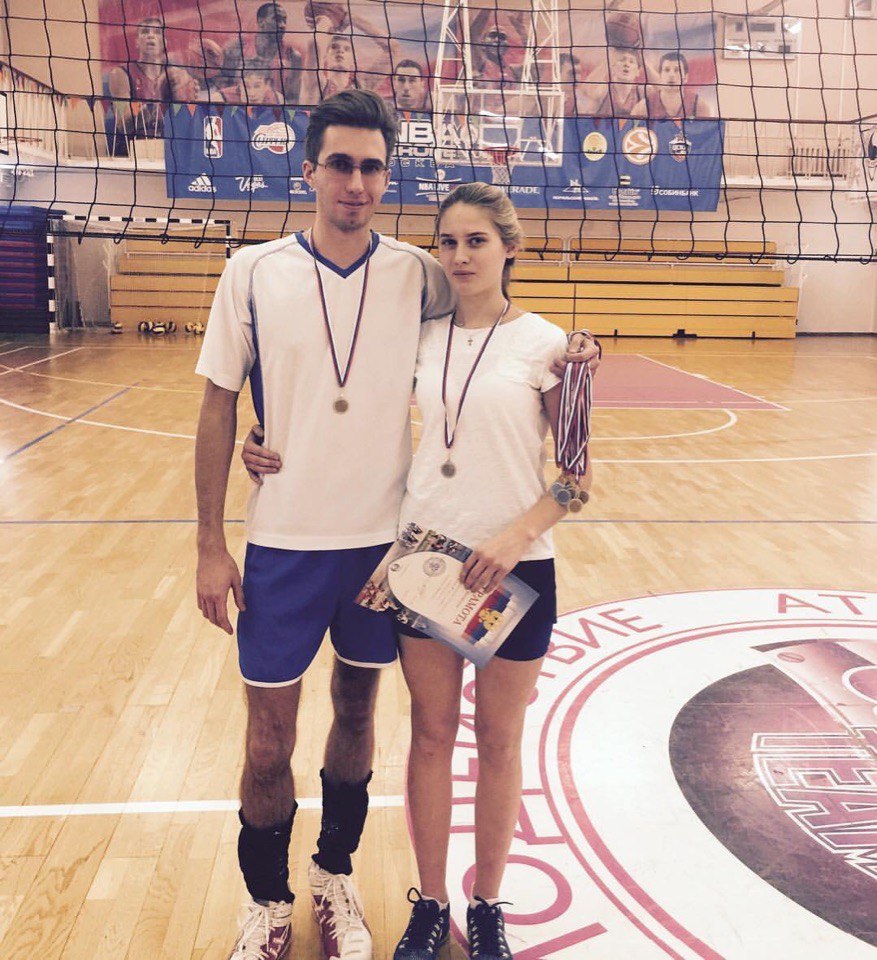 — Мы росли, смотря как играют школьники и выпускники, мы видели весь азарт. Может, мы не имеем непосредственного отношения к Василию Алексеевичу, но мы прочувствовали всю атмосферу, которой наполнен турнир, мы почувствовали идею турнира и хотим передать это и следующему поколению.— Ты чуть ли не самая юная обладательница приза лучшему игроку турнира. Форму не теряешь?— В 8 классе мне повезло быть обладательницей Золотого мяча, я стала лучшем игроком турнира среди девочек. Надеюсь показать себя лучше, но награду должен получить достойнейший игрок.— Ваша команда в прошлом году пробудила особенный интерес к женскому турниру. Наверняка все будут болеть за вас и сейчас. Вы готовы?—  Готовы! И всеми силами будем стараться выиграть в этом году, но турнир покажет победителя. — Твоя подача-пушка — откуда она взялась?— Руки-базуки!— Судя по увиденным тренировкам, вам будет непросто. Например, Лиза Усачева мощно лупит. Не боитесь?— Да, Лиза играет сильно, но мы играем командой, поэтому отдельно взятые игроки нам не страшны.— Есть предощущение, что ваша команда скоро перерастёт женский турнир. Что дальше? Нет желания участвовать в смешанных командах? — Не думаю, что это целесообразно на нашем турнире, мы лучше будем играть своей командой, пока это возможно. Но и играть смешанно тоже здорово.— Говорят, у вас появилась какая-то ещё "пушка" в команде. О ком речь? И вообще расскажи о вашей команде. — Наверно, это Уля Казакова. Наша команда — дружная семейка. Состоит только из нашего класса. Мы нацелены выиграть в этом году, в прошлом году мы показали неплохой результат, выйдя в финал, но уже хочется большего.— Кстати, твоя команда вполне на уровне. Почему вы не пытаетесь играть в более продвинутый волейбол: типа 5-1, комбинации и всё такое?— Нам не хватает тренировок, чтобы всё это освоить, мы пытаемся иногда тренировать атаку темпом, и у кого-то даже иногда получается.— За кого болеешь в мужском турнире?— Уже который год за 2009 год. В этом году они обязательно должны выиграть!— Вообще чего ты ждёшь от мужских игр в этом году?— Мужские команды играют все примерно на одном уровне, выиграть может каждый. Но я болею за 2009 год, это очень яркая команда, где играют лидеры и где настоящий капитан.— Турнир в два дня, в большом зале, новые идеи, новые команды. Что ещё должно появиться нового, чтобы турнир стал ещё круче?— Нужно качественно вести соцсети, улучшать контент, хорошо бы поднять всю историю и сделать хороший качественный фильм в честь турнира.